2019-2020 Annual Academic Program Assessment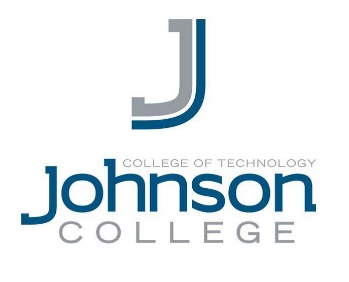 Department/Program: Enter your program nameSummaryAny changes to courses or curriculum? (Attach proposals and curriculum minutes as appendices)Any other changes, events, or otherwise noteworthy items?Staffing—list of people and credentials (Use only titles and credentials)SWOT Analysis (See Program Assessment folder in the shares for more details about SWOT) Strengths:Weaknesses:Opportunities:Threats:Department Goals and Objectives for 2019-2020Data (Attach results of the following either as an appendix or an embedded object. Provide a brief synopsis of the results)EnrollmentRetention/PersistenceGraduation rateEnd-of-course survey resultsOther survey results (Assessment Day survey results, etc.)AssessmentSummarize the progress on last year’s goals.What changes will you make based on the department/program assessment results?What are the results of the Student Learning Outcome (SLOs) assessment? (From the SLO Grid)What changes (if any) will you make based on the SLO assessment results?What are the results of the Course Level Objectives assessment? (from the database)What changes (if any) will you make based on the Course Level Objectives assessment results?What resources (human, capital, financial, etc.) are needed to enact these changes?Action PlanWhat changes are necessary for the Department/Program to be reach its goals? (Summarize the action plans from department goals/objectives, SLO grid, Course Level Objectives results)What impact would your suggested changes have for the student?Summary (This section is included in the Institutional Assessment Close-out, please be thorough).What were the highlights of your Department/Program for 2019-2020?What challenges did you face in 2019-2020?What were the lessons learned departmentally/program in 2019-2020?Strategic Program PlanPlease provide an overview of your 3-5 year plan for the program.What are three (3) long-term goals?Example: 1) Ensure students have the latest industry equipment to provide up-to-date training.How do you plan to reach the goals?Example: 1)  Consult PAC members to identify equipment needs. Include equipment needs in annual capital budget request.  Work with the Grants Manager to apply for funding to purchase new equipment.Next Years’ GoalsDepartment Goals and Objectives for 2020-2021SAMPLEInstitutional Goal: Align to one of the four Institutional Goals; e.g. Foster Academic Innovation & ExcellenceDepartment Goal: Overarching purpose; e.g. Support student success or Enhance student learningDepartment Objective: A specific, measureable target; e.g. Maintain a retention rate of 85% or Implement 2 Live Lab experiencesMeasurement: With what tool will you measure the objective? E.g. program reports, sign-in sheets, survey results, guest speaker form, etc.Resources Needed: What do you have to spend money on to reach this goal? E.g. transportation, equipment, accommodations, tools, etc.Result: Retention rate of 86% or 5 Live Lab experiences.Action Plan: If the objective was not met, explain what barriers prevented its success and plans to overcome these barriers. Then decided tokeep the goal as iskeep the goal, but lower the benchmarkremove the goal and explain how it is no longer an appropriate goal for the departmentIf the objective was met, choose toKeep the goal as isKeep the goal and increase the benchmarkRemove the goal; the loop is closedWhichever option you choose, be sure to include the option in this Action Plan area. Institutional Goal:Department Goal:Department Objective:Measurement:Resources Needed:Result:Action Plan:Institutional Goal:Department Goal:Department Objective:Measurement:Resources Needed:Result:Action Plan:Institutional Goal:Department Goal:Department Objective:Measurement:Resources Needed:Result:Action Plan:Institutional Goal:Department Goal:Department Objective:Measurement:Resources Needed:Result:Action Plan:SAMPLEInstitutional Goal: Align to one of the four Institutional Goals; e.g. Foster Academic Innovation & ExcellenceDepartment Goal: Overarching purpose; (You should have at least one goal or objective that aligns with your each of the three goals in your Program Plan above) e.g. Support student success or Enhance student learningDepartment Objective: A specific, measureable target; e.g. Maintain a retention rate of 85% or Implement 2 Live Lab experiencesMeasurement: With what tool will you measure the objective? E.g. program reports, sign-in sheets, survey results, guest speaker form, etc.Resources Needed: What do you have to spend money on to reach this goal? E.g. transportation, equipment, accommodations, tools, etc.Result: This section is left empty until the end of the year when you assess the program.Action Plan: This section is left empty until the end of the year when you assess the program.Institutional Goal:Department Goal:Department Objective:Measurement:Resources Needed:Result:Action Plan:Institutional Goal:Department Goal:Department Objective:Measurement:Resources Needed:Result:Action Plan:Institutional Goal:Department Goal:Department Objective:Measurement:Resources Needed:Result:Action Plan: